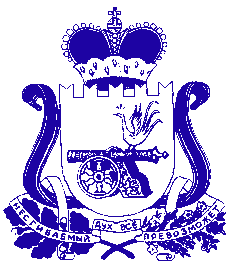 АДМИНИСТРАЦИЯМУНИЦИПАЛЬНОГО ОБРАЗОВАНИЯ «КРАСНИНСКИЙ РАЙОН»СМОЛЕНСКОЙ ОБЛАСТИП О С Т А Н О В Л Е Н И Еот  21.11.2017 № 671О мерах по обеспечению безопасности населения на водоемах в зимнийпериод 2017-2018 годов на территории муниципального образования «Краснинский район»                                                                                            Смоленской областиВ соответствии с Правилами охраны жизни людей на воде в Смоленской области, утвержденными постановлением Администрации Смоленской области от 31.08.2006 года  № 322, в  целях повышения эффективности работы по обеспечению безопасности людей на водных объектах в зимний период 2017-2018 годов, снижения несчастных случаев и гибели людей на водных объектах Краснинского района Смоленской области, обеспечения безопасного отдыха населения на водоемах района в период ледостава,   Администрация муниципального образования "Краснинский район"  Смоленской области	постановляет:   1. Председателю комиссии по ЧС и ОПБ Администрации муниципального образования «Краснинский район» Смоленской области (В.А. Боханов)   провести заседание комиссии  с повесткой «Работа органов муниципального образования «Краснинский район» Смоленской области по обеспечению безопасности людей на водных объектах в зимний период 2017-18 годов».  							2. В связи с отсутствием необходимости в ледовых переправах (переходах) на территории муниципального образования «Краснинский район» Смоленской области, устройство несанкционированных ледовых переправ (переходов) - запретить. 													3. Главному специалисту Администрации муниципального образования «Краснинский район» Смоленской области (Н.И. Романов)  организовать информирование по вопросам обеспечения безопасности людей на водных объектах, о погодных условиях, состоянии льда:     - отдел  городского хозяйства Администрации муниципального образования «Краснинский район» Смоленской  области; 	- Глав сельских поселений Краснинского района Смоленской области            	4. Ответственность за организацию и обеспечение безопасности людей на водных объектах муниципального образования «Краснинский район» Смоленской области возложить на начальника отдела городского хозяйства Администрации муниципального образования «Краснинский район» Смоленской области (В.А. Шендалев), Глав сельских поселений Краснинского района Смоленской области (Н.В. Хлебникова, С.А. Трофимова, А.Е. Новиков)      по территориальности.4.1. В местах, специально не установленных для перехода (переезда), где возможен переход (переезд) по льду людей и автотранспорта, установить специальные знаки о запрещении  перехода (переезда) по льду.   				4.2. Организовать проведение бесед с рыбаками, любителями подледного лова рыбы, о мерах безопасности на льду. 								4.3. Организовать изготовление памяток населению «Меры безопасности на льду». 	5. Начальнику отдела образования Администрации муниципального образования "Краснинский район" Смоленской области (Н.В.Симакова) организовать в учебных заведениях проведение уроков безопасности по теме: «Правила безопасности на льду».            6. Рекомендовать начальнику отделения полиции по Краснинскому району МВД России МО «Руднянский» (И.И.Морозов) обеспечить контроль за соблюдением населением установленных ограничений.           7. Контроль за исполнением  настоящего постановления возложить на заместителя Главы муниципального образования «Краснинский район»  Смоленской области В.А. Боханова.Исполняющий полномочия 								         Главы муниципального образования"Краснинский район" Смоленской области					                                      В.Н. ПопковОтп. 1 экз. -  в дело		Разослать:   прокуратура, отд. инф. политики     Исп. Романов Н.И.         	сельские поселения – 3, городской отдел, отд.обр, отделение                               тел.4-16-44	             	полиции,    «___»___________Визы:З.В. Бабичева					__________		«__»___________И.А. Малихов					__________		«__»___________